ALLEGATO A) “Istanza di partecipazione”
Cod. Prog. M4C1I1.4-2022-981-P-18896 dal titolo ““A scuola non mi perdo”” - CUP: G64D22007690006Oggetto: Avviso di Selezione Interna Team per la prevenzione della dispersione scolastica.Domanda di partecipazione alla selezione di personale docente interno all’istituzione scolastica per la costituzione del Team per la prevenzione della dispersione scolastica.
Alla  Dirigente Scolastica Reggente 
dell’Istituto Istituto Comprensivo G.Binotti 
Viale MARTIRI DELLA LIBERTA' 12 -  Pergola - 61045 (PU)
Il/La sottoscritto/a ___________________________________________________________ C.F. _________________________________________________________________ Nato/a a ________________________________________________________ il ________________ Tel. _________________________________ Cell. _________________________________ e-mail ______________________________________________________________________
Indirizzo a cui inviare le comunicazioni relative alla selezione Via ________________________________________________________ Cap. ____________ città _______________________________________________________________________
Chiede
di partecipare alla selezione per il reclutamento di personale interno per la costituzione del Team per la prevenzione della dispersione scolastica (numerare l’opzione richiesta in ordine di preferenza se si scelgono entrambe)
A tal fine, consapevole della responsabilità penale e della decadenza da eventuali benefici acquisiti nel caso di dichiarazioni mendaci, dichiara sotto la propria responsabilità quanto segue:di essere cittadino ______________________________________________________;di essere in godimento dei diritti politici;di prestare servizio presso la scuola _________________________________________ di ___________________________________________________________________in qualità di ___________________________________________________________;di non aver subito condanne penali; di non aver procedimenti penali pendenti, ovvero di avere i seguenti provvedimenti penali pendenti: _________________________________________;di essere in possesso dei requisiti minimi di accesso indicati nell’avviso di cui all’oggetto e di essere in possesso dei titoli dichiarati nella scheda di autovalutazione;l'inesistenza di cause di incompatibilità e l'inesistenza di una situazione di conflitto di interessi così come previsto dall’art. 77, commi 4,5,6 e dall’art. 42 del D. Lgs. 50/2016, dall’art. 35 bis del D. Lgs n. 165/2001.
Alla presente istanza si allega:curriculum vitae in formato europeo (doppio formato integrale e con omissis)  debitamente sottoscritto  - copia di un documento di identità in corso di validità – copia del codice fiscale.
Luogo ____________________ , data __________Firma ________________________________ALLEGATO B) “Scheda autovalutazione”
Oggetto: Avviso di Selezione Interna Team per la prevenzione della dispersione scolastica.
Cod. Prog. M4C1I1.4-2022-981-P-18896 dal titolo ““A scuola non mi perdo”” - CUP: G64D22007690006TABELLA DEI TITOLI DA VALUTARE Luogo ____________________ , data __________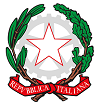 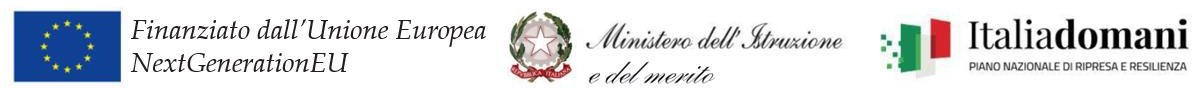 ISTITUTO COMPRENSIVO STATALE “GALLIANO BINOTTI”Viale Martiri della Libertà, 12 – 61045 PERGOLA (PU) Tel./Fax 0721 734322 –CF: 90020710415 -   e-mail: psic83400e@istruzione.itpec: psic83400e@pec.istruzione.it - sito web: http://www.icbinottipergola.edu.it-----------------------------------------------------------------------------------------------------------------PERGOLA, 07/06/2023ALLEGATO C
Oggetto: Dichiarazione di insussistenza di cause di incompatibilità per il reclutamento di personale interno per il conferimento di incarichi nell’ambito del team per la prevenzione della dispersione scolastica
Azioni di prevenzione e contrasto della dispersione scolasticaLinea di investimento 1.4. “Intervento straordinario finalizzato alla riduzione dei divari territoriali nel I e II ciclo della scuola secondaria e alla lotta alla dispersione scolastica” Missione 4 – Componente 1 – Piano nazionale di ripresa e resilienza - Next Generation EUCUP: G64D22007690006Titolo progetto: “A scuola non mi perdo”Codice progetto: M4C1I1.4-2022-981-P-18896Il/La sottoscritto/a ________________________________________________________________ nato/a a ________________________________ (_____) il __________________ in servizio nell’a.s. 2022/2023 presso codesto Istituto in qualità di ________________________________________________________ ,
CONSAPEVOLE
delle sanzioni penali richiamate dall’art. 76 del D.P.R. 28/12/2000 N. 445, in caso di dichiarazioni mendaci e della decadenza dei benefici eventualmente conseguenti al provvedimento emanato sulla base di dichiarazioni non veritiere, di cui all’art. 75 del D.P.R. 28/12/2000 n. 445 ai sensi e per gli effetti dell’art. 47 del citato D.P.R. 445/2000, sotto la propria responsabilità  
DICHIARAdi non trovarsi in situazione di incompatibilità, ai sensi di quanto previsto dal d.lgs. n. 39/2013 e dall’art. 53, del d.lgs. n. 165/2001; ovvero, nel caso in cui sussistano situazioni di incompatibilità, che le stesse sono le seguenti:_________________________________________________________________________________________________________________________________________________________________________________________________________________________________;di non trovarsi in situazioni di conflitto di interessi, anche potenziale, ai sensi dell’art. 53, comma 14, del d.lgs. n. 165/2001, che possano interferire con l’esercizio dell’incarico;che l’esercizio dell’incarico non coinvolge interessi propri o interessi di parenti, affini entro il secondo grado, del coniuge o di conviventi, oppure di persone con le quali abbia rapporti di frequentazione abituale, né interessi di soggetti od organizzazioni con cui egli o il coniuge abbia causa pendente o grave inimicizia o rapporti di credito o debito significativi o interessi di soggetti od organizzazioni di cui sia tutore, curatore, procuratore o agente, titolare effettivo, ovvero di enti, associazioni anche non riconosciute, comitati, società o stabilimenti di cui sia amministratore o gerente o dirigente;di aver preso piena cognizione del D.M. 26 aprile 2022, n. 105, recante il Codice di Comportamento dei dipendenti del Ministero dell’istruzione e del merito;di impegnarsi a comunicare tempestivamente all’Istituzione scolastica conferente eventuali variazioni che dovessero intervenire nel corso dello svolgimento dell’incarico;di impegnarsi altresì a comunicare all’Istituzione scolastica qualsiasi altra circostanza sopravvenuta di carattere ostativo rispetto all’espletamento dell’incarico;di essere stato informato/a, ai sensi dell’art. 13 del Regolamento (UE) 2016/679 del Parlamento europeo e del Consiglio del 27 aprile 2016 e del decreto legislativo 30 giugno 2003, n. 196, circa il trattamento dei dati personali raccolti e, in particolare, che tali dati saranno trattati, anche con strumenti informatici, esclusivamente per le finalità per le quali le presenti dichiarazioni vengono rese e fornisce il relativo consenso.
Luogo ____________, data __________
ALLEGATO DInformativa agli interessati ai sensi del Regolamento UE nr. 679/2016 PER IL CONFERIMENTO DI  INCARICO “Team per la prevenzione della dispersione scolastica” di cui  all’Avviso Pubblico “Intervento straordinario finalizzato alla riduzione dei divari territoriali nel I e II ciclo della scuola secondaria e alla lotta alla dispersione scolastica” nell’ambito della Missione 4 – Componente 1 – del Piano nazionale di ripresa e resilienza, finanziato dall’Unione europea – Next Generation EU - CUP: G64D22007690006 -  Titolo progetto: “A scuola non mi perdo” - Codice progetto: M4C1I1.4-2022-981-P-18896I dati personali raccolti saranno trattati per comunicazioni e per dare esecuzione al contratto stesso, su supporto cartaceo e mediante strumenti elettronici, e saranno protetti in conformità alle disposizioni di legge e agli obblighi di riservatezza.In particolare:il trattamento dei dati comuni, sensibili e giudiziari, è finalizzato alla corretta e completa esecuzione dell’incarico professionale conferito, sia in ambito giudiziale che in ambito stragiudiziale;il trattamento dei dati è strettamente necessario per lo svolgimento dell’incarico conferito;l’eventuale rifiuto da parte dell’interessato di conferire dati personali comporta l’impossibilità di proseguire/dare corso al rapporto professionale in essere o da instaurare;il trattamento consiste nelle operazioni o complesso di operazioni ai sensi del Regolamento UE nr. 679/2016: “la raccolta, la registrazione, l’organizzazione, la conservazione, la consultazione, l’elaborazione, la modificazione, la selezione, l’estrazione, il raffronto, l’utilizzo, l’interconnessione, il blocco, la comunicazione, la cancellazione e la distruzione di dati, anche se non registrati in una banca di dati”;il trattamento sarà effettuato ad opera di soggetti appositamente incaricati, che si avvarranno di strumenti elettronici e non elettronici, configurati, in modo da garantire la riservatezza e la tutela dei Suoi/Vostri dati e nel rispetto, in ogni caso, del segreto professionale;i dati saranno a conoscenza degli incaricati del trattamento;i dati potranno essere comunicati, per le finalità di cui sopra, a collaboratori esterni, ai soggetti operanti nel settore giudiziario, alle controparti e relativi difensori, ed in genere a terzi soggetti cui disposizioni di legge attribuiscono facoltà di accesso ovvero ai quali la comunicazione è necessaria per l’esercizio delle attività proprie della professione forense;i dati personali non saranno oggetto di diffusione non necessaria per l’esecuzione degli obblighi contrattuali o preventivamente autorizzata;Lei potrà far valere i Suoi diritti, così come disciplinati dal Regolamento UE nr. 679/2016.Luogo	lì	/	/  	Per accettazioneFirma   	(per esteso e leggibile)Firma ________________________________AttivitàProgetto – Obiettivo/AzioneSELEZIONE(numerare il ruolo richiesto)REFERENTE Attività tecnica del Team per la prevenzione della dispersione scolasticaCUP: G64D22007690006M4C1I1.4-2022-981-P-18896COMPONTE DEL GRUPPOAttività tecnica del Team per la prevenzione della dispersione scolasticaCUP: G64D22007690006M4C1I1.4-2022-981-P-18896Indicatori (Cfr. Criteri Avviso)Titoli dichiarati dal candidatoPunti determinati dal candidatoPunti assegnati Laurea Vecchio Ordinamento, specialistica o magistraleAltra LaureaMaster di I livello / master di II livello /diploma specializzazione biennale/dottorato coerente con il ruolo richiesto Anzianità di docenzaIncarico come figura di sistema all' interno dell'istituto 